    Korucular Anaokulu  Hijyen,  Enfeksiyondan Korunma ve  Kontrolü Acil Durum Ekibi  oluşturulmuştur;Ekibin Görevleri;  Mevcut tedbirlerin yeterliliğini ve çalışırlılığını belirlemek Personelin acil durumlarla ilgili eğitim almalarını ve tatbikatlarla bu eğitimin pekiştirilmesini sağlamak Resmi makamlarla koordinasyon ve işbirliği sağlamak Acil durum malzeme ihtiyaçlarını tespit etmek Hazırlanmış olan planları ve önlemleri gözden geçirmek, gerekiyorsa güncellenmesini sağlamak Alınacak tedbirlerle ilgili çalışmaları yürütmek  Resmi makamların tavsiye kararlarını ve İş Sağlığı ve Güvenliği Genel Müdürlüğü tarafından yayınlanan bilgilendirmeleri takip etmek ve gereğini yapmak Öğrenci Sayısal Verileri75 sabah gruplarında ve 75 öğle gruplarında olmak üzere toplam 150 öğrenci kapasitemiz bulunmaktadır. Kesin öğrenci kayıtları yapıldıktan sonra öğrenci sayıları güncellenecektir.Genel Bilgiler           Bu plan dünya genelinde görülen COVİD-19 hastalığının etkeni, bulaşma yolları ve korunma yöntemleri konusunda okul personelinin, öğrencilerin, velilerin ve ziyaretçilerin bilgilendirilmesi, eğitilmesi ve uygulanacak önlemlerin belirlenmesi amacıyla T.C. Sağlık Bakanlığının COVİD-19 Rehberi ve Milli Eğitim Bakanlığının Eğitim Kurumlarında Hijyen Şartlarının Geliştirilmesi ve Enfeksiyon Önleme Kontrol Kılavuzu esas alınarak hazırlanmıştır.            Okulumuzda COVİD-19 şüpheli hasta/hastaların fark edilmesi durumunda uygulanacak korunma önlemleri ve izlenecek süreçleri içermektedir. Yeni ortaya çıkan bilgiler ve durumlara bağlı olarak hazırlamış olduğumuz bu planın güncellenmelerinin düzenli olarak yapılması hedeflenmektedir.COVİD-19 Eylem Planı Amacı  COVİD-19 hastalığında etkilenecek personelin hastalığı tanımalarını, rollerini ve sorumluluklarını yerine getirmek üzere en uygun şekilde hazırlık yapmalarını ve koordinasyon içinde hareket etmelerine yardımcı olabilecek bilgi ve becerileri sağlamaktır. COVİD-19 hastalığı etkeni, bulaşma yolları, alınacak önlemler hakkında bilgi vermek; COVİD-19 vakası veya daha önce temas etmiş kişi ile karşılaşıldığında izlenmesi gereken strateji ve uygulama şekilleri hakkında yol göstermek amacıyla tüm okul personeli, öğrenciler, veliler ve ziyaretçiler için hazırlanmıştır. Olası bir COVİD–19 vakası görülmesi durumunda kurum personelinin; koordineli ve zamanında hareket edebilmeleri ve şüpheli hasta/hastaların fark edilmesi durumunda neler yapması gerektiğini hakkında bilgi vermek amaçlanmıştır. COVİD-19 Eylem Planı Hedefleri COVİD-19 pandemisine karşı hazırlık ve faaliyet planlarının temelini oluşturacak teknik bilgileri sunmak, COVİD-19 pandemisine karşı yapılacak çalışmaların etkinliğini artırmak amacıyla pandemi ortaya çıkmadan önce gerçekleştirilmesi gereken faaliyetleri belirlemek ve önerilerde bulunmak, COVİD-19 pandemisi sırasında kamu ve özel kuruluşlar arasındaki iş birliğini, kuruluşların rollerini, sorumluluklarını ve yapılması gereken çalışmaları belirlemek,    COVİD-19 Eylem Planının Kapsamı COVİD-19 pandemisinin bulaşmasını engellemeye yönelik olarak alınacak tüm önlemleri ve bu konuyla ilgili yapılacak çalışmaları kapsar SORUMLU KİŞİLER Okul yönetimi, öğretmenler ve okul personeli ve bu süreçte görev alacak tüm kişiler ve kurumlar.OKUL VERİ İLETİŞİM ZİNCİRİTANIMLARAcil Durum: Çalışanların, öğrencilerin ziyaretçilerin veya yakın tesis ya da yerleşim merkezlerinde bulunanların yaralanmasına veya can kaybına neden olabilen, işyerinin çalışmasını kısmen veya tamamen durdurabilen, işyerine veya doğal çevreye zarar veren, işyerinin finansal yapısını veya toplumdaki imajını tehdit eden planlanmamış olayları, Acil Durum Planı: Acil durumlarda yapılacak çalışmaların; görev alacak personelin, kullanılacak donanımın, gereken haberleşme zincirinin ve olası acil durumlarda yürütülecek faaliyetlerin tanımlandığı ve durum tespiti yapılana ve/veya acil durum ortadan kalkana kadar çalışanların toplanacağı güvenli bölgelerin, belirtildiği planı, Acil Durum Ekibi: Yangın, deprem ve benzeri afetlerde binada bulunanların tahliyesini sağlayan, olaya ilk müdahaleyi yapan, arama-kurtarma ve söndürme işlerine katılan ve gerektiğinde ilkyardım uygulayan ekibi, Olay: Ulusal veya Uluslararası afet, iş kesintisi, kayıp, acil durum ya da kriz olarak tanımlanabilecek ya da bunlara yol açabilecek durum. İş Kazası: Önceden planlanmamış çoğu zaman, kişisel yaralanmalara, makinelerin, araç ve gereçlerin zarara uğramasına, üretimin bir süre durmasına yol açan bir olayı, Dezenfektan: Cansız ortamdaki bakteri endoskopları dışında kalan patojen mikroorganizmaların öldürülmesi veya üremelerinin durdurulması için kullanılan kimyasal madde.Hijyen: Sağlığa zarar verecek ortamlardan korunmak için yapılacak uygulamalar ve alınan temizlik önlemlerinin tümü Salgın: Bir hastalığın ya da başka bir durumun birçok kimseye, hayvana ya da bitkiye birden bulaşması. Epidemi: Bir toplumda veya bir grup insanda bir hastalığın kontrolden çıkarak yaygınlaşması durumu. Pandemi: Dünyada eşzamanlı olarak çok yaygın bir şekilde çok fazla sayıda insanı tehdit eden bulaşıcı hastalık. Covid19 (Yeni Tip Corona Virüsü): Çin’in Wuhan kentinde ortaya çıkan, solunum ve temas yoluyla, ağız, burun ve gözlerde vücuda girebilen, boğaz ağrısı, halsizlik, ateş, kuru öksürük, nefes alma zorluğu, karın ağrısı, ishal rahatsızlıklarına yol açarak, akciğer hastalığına neden olabilen ve tedavi edilmediğinde ağır akut solunum yolu yetersizliği sendromu gibi hastalıklara yol açabilecek düzeyde risk içeren bulaşıcı hastalık. Dünya Sağlık Örgütü (WHO) tarafından virüsün resmi adı SARS-CoV-2 (Şiddetli Akut Solunum Sendromu-Koronavirus-2) olarak belirlenmiştir. Dünya Sağlık Örgütü virüsün neden olduğu hastalığı tanımlamak için COVID-19 terimini kullanmaktadır.Karantina: Bulaşıcı bir hastalığa maruz kalan şüpheli durumdaki insanları 14 gün kuluçka devresinde kimse ile temas ettirmemek suretiyle alınan tedbirsel faaliyetlerin tümü, sağlık yalıtımı.Yasal Dayanak 6331 Sayılı “İş Sağlığı ve Güvenliği Kanunu”  “İşyerlerinde Acil Durumlar Hakkında Yönetmeliği” 2019/5 Sayılı Küresel Grip Salgını (Pandemi) Cumhurbaşkanlığı Genelgesi, Türkiye Cumhuriyeti Aile, Çalışma ve Sosyal Hizmetler Bakanlığı 20.03.2020 tarihli İşyerlerinde Corona Virüse (Covıd-19) Karşı Alınması Gereken Önlemler duyurusuna dayanılarak hazırlanmıştır.Milli Eğitim Bakanlığının Eğitim Kurumlarında Hijyen Şartlarının Geliştirilmesi ve Enfeksiyon Önleme Kontrol KılavuzuYasal MevzuatTürkiye Cumhuriyeti Aile, Çalışma ve Sosyal Hizmetler Bakanlığı 20.03.2020 tarihli İşyerlerinde Koronavirüse (Covıd-19) Karşı Alınması Gereken Önlemler ;İş sağlığı ve güvenliği kurulunun bulunduğu işyerlerinde kurul tarafından, diğer işyerlerinde ise; işveren veya vekili koordinesinde, bulunması halinde işyeri hekimi, iş güvenliği uzmanı ve diğer sağlık personeli ile çalışan temsilcisi ve mümkünse ilk yardım eğitimi almış veya tecrübesi olan kişilerden oluşan ekip tarafından yürütülür. Sağlık hizmeti sunan işyerlerinde, iş sağlığı ve güvenliği kurulu, bulunması halinde enfeksiyon kontrol komiteleri ile işbirliği içerisinde faaliyetlerini yürütür.Hazırlık ekibiAlınacak tedbirlerle ilgili çalışmaları yürütecekİşyerindeki hijyen ve temizlik konularında gerekli çalışmaları yürütecek,Kurum içi ve kurum dışı iletişimi koordine edecek, Acil durum planını güncel tutacaktır.Şüpheli vakalarda izolasyon ve karantina prosedürünün oluşturulması için ALO 184 Koronavirüs Danışma Hattı ve Sağlık Bakanlığına bağlı en yakın hastane ile iletişime geçilmesini sağlayacaktır. Kurul ya da hazırlık ekibi; resmi makamların tavsiye kararlarını ve İş Sağlığı ve Güvenliği Genel Müdürlüğü tarafından yayınlanan bilgilendirmeleri takip etmekle ve gereğini yapmakla yükümlüdür.COVID-19  Belirtileri ve  Klinik Özellikleri             Enfeksiyonun yaygın belirtileri solunum semptomları, ateş, öksürük ve nefes darlığıdır. Daha ciddi vakalarda ağır solunum yolu enfeksiyonu, böbrek yetmezliği ve hatta ölüm gelişebilir. Virüsle karşılaştıktan sonra genellikle 2 gün içinde belirtiler ortaya çıkıyor ancak bu süre 14 güne kadar uzayabiliyor. Virüsün ilerlemesi durumda ise bazen zatürre gibi hastalıklara yol açabilmektedir. Yeni Corona Virüs (COVID19) sorununun giderek büyüdüğü son günlerde bu virüsün solunum sisteminin yanı sıra göz tutulumu yapabileceğini ve hatta ilk bulguların gözde olabileceği de unutulmamalı. Ayrıca yapılan son açıklamalarla birlikte koku ve tat duyusu kaybının Coronavirüs belirtisi olarak yer alabildiği de belirtilmektedir.OKULUMUZDA YAPILACAKLAROkul genelindeki normalleşme sürecinde, Salgın Hastalıkların (COVID-19 vb.)Kurumumuz, öğrencilerimiz ve çalışanlarımız üzerinde bulaşını sınırlamak amacıyla tüm çalışanlarımızın Sosyal mesafe (min.1,5 metre) – Maske kullanımı – Hijyen kurallarını gözeterek aşağıdaki plan çerçevesinde hareket etmesi ve ekli kılavuzdaki bilgiler ışığında çalışması önem arz etmektedir.                                                                            COVİD-19 FAALİYET ŞEMASI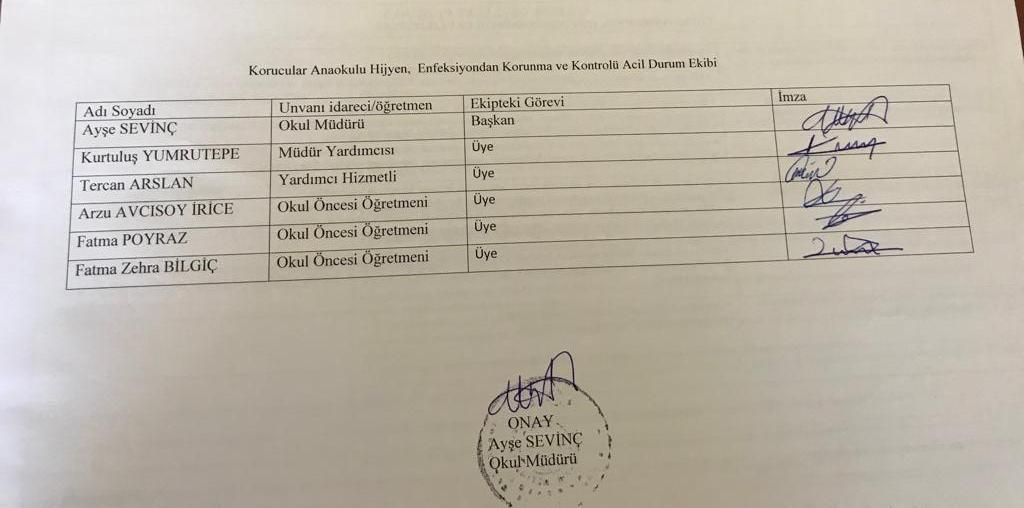 İŞYERİ UNVANI HAZIRLAYANONAYLAYANACİL DURUM EYLEM PLANI YÜRÜRLÜK TARİHİKorucular AnaokuluKurtuluş YUMRUTEPEMüdür YardımcısıAyşe SEVİNÇOkul Müdürü08.09.2020Adı SoyadıUnvanı Ekipteki GöreviAyşe SEVİNÇOkul MüdürüBaşkan Kurtuluş YUMRUTEPEMüdür YardımcısıÜye Tercan ARSLANYardımcı HizmetliÜyeArzu AVCISOY İRİCEOkul Öncesi ÖğretmeniÜyeFatma POYRAZOkul Öncesi ÖğretmeniÜyeFatma Zehra BİLGİÇOkul Öncesi ÖğretmeniÜye                                                                                            Okul İçi ve Okul Dışı İletişim Bilgileri(Haberleşme Listesi)                                                                                            Okul İçi ve Okul Dışı İletişim Bilgileri(Haberleşme Listesi)                                                                                            Okul İçi ve Okul Dışı İletişim Bilgileri(Haberleşme Listesi)                                                                                            Okul İçi ve Okul Dışı İletişim Bilgileri(Haberleşme Listesi)Adı SoyadıUnvanıTlf NoEkipteki GöreviAyşe SEVİNÇOkul Müdürü0533 516 33 10BaşkanKurtuluş YUMRUTEPEMüdür Yardımcısı0534 401 09 21ÜyeTercan ARSLANYardımcı Hizmetli0533 924 50 36ÜyeArzu AVCISOY İRİCEOkul Öncesi Öğretmeni0507 746 78 71ÜyeFatma POYRAZOkul Öncesi Öğretmeni0507 956 89 80ÜyeFatma Zehra BİLGİÇOkul Öncesi Öğretmeni0505 474 36 62ÜyeAcil Çağrı Merkezi112Korona Danışma Hattı184İl Milli Eğitim Müdürlüğü0 (416) 216 48 76İl Sağlık Müdürlüğü(0 416) 225 01 95   Adıyaman Devlet Hastanesi( 0 416) 216 10 15Yaş Grubu Öğrenci Sayısı5 Yaş A Şubesi255 Yaş B Şubesi255 Yaş C Şubesi255 Yaş D Şubesi255 Yaş E Şubesi255 Yaş F Şubesi25Faaliyet /BirimYapılacak Olan Eylemİlgili BirimTerminOkulumuza GirişlerOkulumuza gelen tüm çalışan ve ziyaretçilerimizin ateş ölçümü yapılacaktır. Ölçülen vücut sıcaklığı değeri 37,5°C ve üzeri olan kişilere giriş izni verilmeyip, ilk ölçümden en az 15 dakika sonra tekrar ölçülmesi, vücut sıcaklığı değeri hala 37,5°C derece ve üzeri olan kişilerin en yakın sağlık kuruluşuna sevki sağlanmalıdır.Tüm öğrencilerimizin vücut sıcaklığı okula gelmeden önce evde velileri tarafından ölçülecek, vücut sıcaklığı 37,5°C  ve üzeri olan öğrenciler okula gönderilmeyerek veliler tarafından Okul Yönetimine bilgi verilecektir. Hep aynı veli tarafından çocuk okula bırakılıp alınacaktır. Mümkünse 65 yaş üstü ve kronik rahatsızlığı olanlar bu görevi üstlenmeyecektir. Veli okul içine girmeyip okul dışında öğrenciyi öğretmene verecek, çıkışta da aynı şekilde alacaktır.Tüm çalışanlarımıza ve maskesi olmayan öğrenci ve ziyaretçilerimize girişte maske verilecek, çalışanlarımız, öğrenci ve ziyaretçilerimiz okulumuzun tamamında maske kullanacaktır. Girişte el antiseptikleri kullanılacaktır. Ziyaretçiler ve tedarikçiler okula girmeden önce salgın hastalıkları önlemeye yönelik alınan bu kılavuzda bahsedilen ve okulca hazırlanmış olan tedbirler uygulanan kurallar konusunda bilgilendirilmeli ve bu kurallara uyacağını dair ziyaretçiden ve tedarikçiden taahhüt alınmalıdır okula her türlü bu kontrolsüz giriş engellenecektir. Ziyaretçilerin ve tedarikçilerin okul içinde mümkün olduğu kadar kısa süre kalması sağlanacaktır.Güvenlik personeli okul ve salgın hastalık durumlarında özgü giriş kuralları hakkında bilgiye sahip olmalı ve bu konuda eğitim almış olmalıdır. Güvenlik alanının en az günlük olarak deterjan ve su veya dezenfektanlarla temizlenmesi, güvenlikteki kalemlerde dezenfektan ile temizlenmesi kontrol altına alınacaktır.Okul idaresiGüvenlik Personeli VeliSürekliFaaliyet /BirimYapılacak Olan Eylemİlgili BirimTerminSınıflarda Oturma Düzeni ve Sınıf İçi EtkinliklerSalgın hastalık dönemlerinde (COVID-19 vb.) sınıflarda oturma düzeninin sağlık otoritelerince belirlenen önlemlere (yüz yüze gelecek şekilde karşılıklı olmaması ve çapraz oturma düzeni vb.) uygunluğu sağlanacaktırSalgın hastalık dönemlerinde (COVID-19 vb.) temaslı takibi için sınıflarda aynı öğrencinin aynı yerde oturması sağlanacaktırSalgın hastalık dönemlerine (COVID-19 vb.) özgü, sağlık otoritelerince belirlenen bulaş riskini minimum düzeyde tutacak şekilde kapasite kullanımı sağlanacaktır.Sınıflar kalabalık olmayacaktırDamlacık yoluyla bulaşan salgın hastalık dönemlerinde (COVID-19 vb.) sınıf içinde yüksek sesle yapılan aktivitelere ara verilecektirSalgın hastalık dönemlerinde (COVID-19 vb.) kitap, kalem vb. eğitim malzemelerinin kişiye özel olması, öğrenciler arası malzeme alışverişi yapılmaması öğretmenin kontrolünde olacaktırSalgın hastalık dönemlerinde (COVID-19 vb.) öğrencilerin gün boyu aynı sınıflarda ders görmeleri ve sınıf değişikliği yapmamaları öğretmenlerinin kontrolünde olacaktırSalgın hastalık dönemlerinde (COVID-19 vb.) öğrencilerin günlük grup etkinliklerinde hep aynı grup ile etkinliğin yapılması, sanat, müzik, beden eğitimi gibi derslerde grupların birbirine karışmaması için önlemler öğretmen tarafından alınacaktırÖğretmenlerÖğrencilerSürekliFaaliyet /BirimYapılacak Olan Eylemİlgili BirimTerminTemizlik ÖnlemleriEller, parmak araları, tırnak ucu ve avuç içlerini de ovalayarak, sabun ve suyla en az 20 saniye yıkanmalı. Kirli ellerle göz, burun ve ağza dokunmaktan kaçınılmalı.  Her tuvalet kullanımı öncesinde ve sonrasında eller mutlaka yıkanmalıdır. Özellikle kış aylarında tokalaşma, sarılma ve öpüşmeden kaçınılmalı. Öksürüldüğünde ya da hapşırıldığında ağız ve burun mendille kapatılmalı, mendil bulunmadığı durumlarda dirsek içi ile kapatılmalıdır. Kağıt mendil kullanıldıktan sonra çöp kovasına atılmalı ve eller yıkanmalı. Öğrencilerin çok fazla temas ettikleri yüzeylerle (kapı kolları, tuvalet kapıları, lavabo muslukları, bilgisayar klavye ve fareleri, servis kapı kolları ve oturma yerlerinde tutunmaya yarayan kollar vb.) bulaşma gerçekleşebilir. Bu nedenle dezenfektanın sık aralıklarla yapılması sağlanmalıdır. Eğitim kurumlarında sınıflar ve diğer odalar, hava akımını sağlayacak şekilde sık sık havalandırılmalıdır. Sık kullanılan ve canlı virüslerin bulunabileceği yüzeylerin (kapı kolları, bilgisayar klavyesi, cep telefonu ya da kablolu telefon ahizeleri, televizyon uzaktan kumandaları, sandalye, masa ve sıralar vb. yüzeyler) dezenfeksiyonu için Sağlık Bakanlığı tarafından belirlenen oranda sulandırılmış çamaşır suyu yeterlidir.  Temizlik, temiz alandan kirli alana doğru yapılmalıdır.  Temizlik malzemeleri her bölüm için ayrı olmalı ve temizlik malzemeleri kendi ambalajlarında ya da etiketlenmiş olarak saklanmalıdır.  Temizlik için kullanılan malzemeler ıslak bırakılmamalıdır. Temizlik bitiminde malzemeler uygun şekilde yıkanıp kurutulmalıdır. Temizlik malzemeleri ve paspaslar mutlaka kuru olarak, mümkünse ayrı bir oda/bölmede saklanmalıdır. Lavabo ve etrafı günlük ve görünür kirlenme oldukça su ve deterjan ile temizlenmeli, çamaşır suyuyla dezenfekte edilmelidirTüm personel ÖğrencilerZiyaretçilerSürekli Faaliyet /BirimYapılacak Olan Eylemİlgili BirimTerminOkul ServisiServis görevlilerinin (Servis şoförleri ve rehber personeli vb.) genel hijyen kuralları ve salgın durumlarına özgü önlemlere (maske vb.) uymaları sağlanacaktır.Servis aracının Temizlik/dezenfeksiyon plan/programlarına uygunluğu günlük  kontrol edilecektirMaskesi olmayanlar için araçta maske bulundurulacaktırSalgın hastalık (COVID-19 vb.) dönemlerinde araçlarda klima iç hava sirkülasyonun kapalı tutulması, temiz hava sirkülasyonu ya da  doğal havalandırma  sağlanacaktırServis aracına uygun yerlere salgın hastalık dönemlerine özgü kurallar (sosyal mesafe, maske kullanımı, el temizliği ile enfeksiyon yayılmasını önlemenin yollarını açıklayan bilgilendirme amaçlı afişler asılacaktırÖğrenciler servise binmeden ateşleri ölçülecek uygun olmayanlar velilere bildirilecekServis aracının salgın hastalık (COVID-19) dönemlerine özgü, sağlık otoritelerince belirlenmiş önlemlere (kapasite kullanımı, fiziksel mesafeye göre yerleşim vb.) uygun hizmet vermeleri sağlanacaktır ve kontrolü yapılacaktırKoltuklar kişiye özgü numaralandırılmış ve listelenmiş olacaktırAraç içerisinde el antiseptiği bulundurulacaktır.Okul İdaresiServis ŞoförüVeli ÖğrencilerSürekliFaaliyet /BirimYapılacak Olan Eylemİlgili BirimTerminBeslenmeBeslenme sırasında sosyal mesafe ve hijyen kuralları göz önünde bulundurularak sıra ve masa düzeninin uygun şekilde ayarlanacaktır.Yemeklerin ve içeceklerin tek kullanımlık kumanya şeklinde dağıtılması, beslenme alanlarının hijyeninin sağlanması amacıyla sık aralıklarla dezenfekte edilmesi gerekmektedir.Yemek öncesinde ve sonrasında ellerin bol su ve sabun ile en az 20 saniye boyunca yıkanması ve tek kullanımlık havlu ile ellerin kurulanması gibi kişisel hijyen kurallarının uygulamasına imkan veren düzenlemeler yapılacaktır.Baharat,kürdan,tuz,kaşık,çatal,bıçak bardak vb. malzemelerin tek kullanımlık olacak şekilde sunulması sağlanacaktır.Yemek servisinde görev alan çalışanlar mutlaka maske, bone, eldiven kullanacaktır.Sınıf ÖğretmenleriTemizlik PersoneliSürekliFaaliyet /BirimYapılacak Olan Eylemİlgili BirimTerminToplantılar ve Toplu EtkinliklerToplantılar olabildiğince telekonferans yoluyla yapılmaya devam edecek, zorunlu hallerde yapılması gereken yüz yüze toplantılarda da sosyal mesafe kurallarına riayet edilecektir. Toplantılarda maske ve el dezanfektanı bulundurulacaktır. Toplantı salonu sık sık havalandırılacaktır. Kendini iyi hissetmeyen personel toplantıya katılmayacaktır. Toplantı başlarken el sıkışmadan selamlaşma yapılması sağlanmalıdır. Toplantı bitiminde tokalaşmadan veda edilmesi ve toplu fotoğraf çekilmemesi önerilmelidir.Salgın durumlarında (COVID-19 vb.) bulaşma riskini artıracağından zorunlu olmayan toplu etkinliklerin yapılmamasını, gerekli olan etkinliklerin uygun önlemler (Örneğin; etkinliklerin açık alanda yapılması, etkinliklerde maske takılması, sosyal mesafe kurallarına uyulması vb.) alınarak kontrollü bir şekilde yapılacaktır.Toplantı veya etkinlikteki bir şüpheli COVID-19 vakası olarak izole edilmişse, Okul İdaresi  tüm katılımcılara bunu bildirmelidir. 14 gün boyunca belirtiler için kendilerini izlemeleri tavsiye edilmelidir.Okulun Tüm PersoneliEtkinliklere KatılacaklarSürekliFaaliyet /BirimYapılacak Olan Eylemİlgili BirimTerminKronik Hastalığı Bulunan ÇalışanlarımızRisk grubunda olan ve ailesinde risk grubunda birey bulunan çalışanlar saptanmalı ve bilgilendirilmelidir. Risk grubunda olan çalışlar için koruma önlemleri öncelikle hayata geçirilmelidir. Risk grubunda olan çalışanların hastalık yönünden günlük takibi yapılmalıdır.Okul İdaresiKronik Hastalığı Bulunan ÇalışanlarımızSürekliFaaliyet /BirimYapılacak Olan Eylemİlgili BirimTerminCovid-19 Vakası/ŞüphesiAteş, öksürük, nefes darlığı ve benzeri şikâyeti olan okul personelinin, öğrencilerin ve ziyaretçilerin sağlık kuruluşlarına maske takılarak yönlendirilecektir.Salgın hastalık(Covid-19) şüphesi var ise bu kişi ile temas edenler belirlenecektir ve iletişim bilgileri kayıt altına alınacaktır.Öğrencilerde en küçük bir hastalık belirtisi varsa veli tarafından o çocuk kesinlikle okula getirilmeyecektir. Salgın durumlarında (Covid-19) öğrenciler ve personelin devamsızlıklarının takip edilmesi, devamsızlıklardaki artışın salgın hastalıkla ilişkili olup olmadığı kontrol edilecektir.Yurtdışından dönen kişilerin işe gitmekten kaçınmaları ve sağlık bakanlığının 14 gün kuralına uymaları sağlanmalıdır. Gerektiğinde bilgi almak için ALO 184 Koronavirüs Danışma Hattına yönlendirilmeleri gerekmektedir.Yurtiçi seyahatten dönen çalışanların sağlık kontrolünden geçirilmeden işbaşı yapmalarının engellenmesi ve çalışma süresince sağlık durumları gözlenecektir.Hastalık, hastaneye yatma ya da ölüm gibi olaylarda, izolasyon, eğitim öğretime ara verilmesi, belirli sayıdan fazla bir arada çalışmanın durdurulması gibi tedbirler alınmalıdır.Tüm personelÖğrencilerZiyaretçilerSürekliFaaliyet /BirimYapılacak Olan Eylemİlgili BirimTerminEğitim Tüm personele ve velilere bulaşıcı hastalığın sebep olduğu belirtilere yönelik bilgilendirme faaliyetleri yürütülecektir.Tüm personele ve velilere bulaşıcı hastalığın yayılımının engellenmesine yönelik bilgilendirme faaliyetlerinin yürütülmesi, elektronik ortamdan mesajlar, broşürler ve toplantılarla uyulması gereken kurallar anlatılacaktır.Tüm PersonelVelilerSürekliFaaliyet /BirimYapılacak Olan Eylemİlgili BirimTerminAfişler ve TalimatlarTemizlik yönergesi ve talimatlar oluşturulup, talimatlara uygun uyarı levhaları ve bulaşılıcılığı engelleyecek afişler(antiseptik kullanım afişi, 14 gün kuralı afişi, maske ve sosyal mesafe afişi,su ve sabunla el temizliği afişi vb.) okulun uygun yerlerine asılacaktır. Bu afişlerde anteseptik kullanımı, maske kullanımı ve su sabunla el temizliği detaylı anlatılmıştır.Okul idaresiSürekliFaaliyet /BirimYapılacak Olan Eylemİlgili BirimTerminDerslikler, İdari Odalar ve depolarDerslikler, idare odalar ve depolar düzenli olarak temizlenecek ve dezenfekte edilecektir.Klimaların periyodik bakımı, temizliği ve dezenfeksiyonu yapılacaktır.Dersliklere ve idari odalara hijyen ve sanitasyon bilincinin ve farkındalığını arttırmaya yönelik afişler asılacaktır.Ortak alan ekipman ve dolaplar mümkün olduğunca düzenli olarak dezenfekte edilecektir.Dersliklerde ve idari odalarda yer alan ortak temas yüzeyleri bilgisayarlar dolaplar makineler aletler ve benzeri için kullanım şartları kullanım sıklığı kullanıcı sayısı ve benzeri kriterlerine göre sık aralıklarla dezenfekte edilecektir.Derslik ve idari odalarda dezenfektan bulundurulacaktır.Derslikleklerde öğrenciler sosyal mesafe kurallarına uygun şekilde oturtulacaktır.İdari odalardaki personel sosyal mesafe kurallarına uygun şekilde oturtulacaktır.Elle temas etmeden açılabilir kapanabilir pedalı atık kutuları bulundurulacaktır.Okul İdaresiÖğretmenler ÖğrencilerYardımcı HizmetliSürekliFaaliyet /BirimYapılacak Olan Eylemİlgili BirimTerminTuvaletler ve LavobolarKapılar ve kapı kolları dar tüm yüzeyler uygun deterjan dezenfektan ile sık aralıklarla temizlenecektir. Tuvaletler ve lavobolar sık aralıklarla en az 1/10 oranında sulandırılmış sodyum hipoklorit ile dezenfekte edilmelidir.El teması önlemek için öğrenci lavabolarında fotoselli musluk kullanılacaktır.Her tuvalet girişinde el antiseptiği cihazları konulacaktır.Öğrencilere ve personele her seferinde en az 20 saniye boyunca sabun ve su ile ellerini yıkamaları hatırlatmak için afiş, poster, uyarı levhası konulacaktır.Personel ve öğrencilerin kağıt havluları ve benzeri atıkları atmalarını kolaylaştırmak için çıkışa yakın noktalara mümkünse pedallı çöp kutuları yerleştirilecektir.Tuvaletlerin temiz hava sirkülasyonu yeterli ve uygun olacak şekilde havalandırılacaktır.Tüm PersonelÖğrencilerZiyaretçilerSürekliFaaliyet /BirimYapılacak Olan Eylemİlgili BirimTerminAçık Alan ve Okul BahçesiOkulun dış kapısından içeri girdikten sonra tüm personel, öğrenci ve ziyaretçilerin okul binası kapısında yığılmalarını önlemek için sosyal mesafe kurallarına uyulacaktır.Okul bahçesindeki  panolara bulaşılıcılığı engelleyecek afişler(antiseptik kullanım afişi, 14 gün kuralı afişi, maske ve sosyal mesafe afişi, su ve sabunla el temizliği afişi vb.)  asılacaktır.Sık dokunulan yerler(okul bahçesindeki panolar, kamelya, oyun parkı malzemeleri vb.) belirli aralıklarla dezenfekte edilecektir.Tüm PersonelÖğrencilerZiyaretçilerSürekliFaaliyet /BirimYapılacak Olan Eylemİlgili BirimTerminOkul ÇıkışlarıOkulun bitiş saatlerinde yığılmaları önlemek için öğrenciler öğretmen gözetiminde velilere sınıflar belirli bir sıraya koyularak verilecektir. Örneğin A şubesi öğrencileri bitmeden B şubesi öğrencileri velilere verilmeyecektir. Çıkışlarda tüm veli öğrenciler maske ve sosyal mesafe kurallarına uyacaktır.ÖğretmenlerÖğrenciler VelilerSürekliFaaliyet /BirimYapılacak Olan Eylemİlgili BirimTerminİhtiyaç Duyulan KaynaklarSalgın hastalığa göre yetkili otoritelerce belirlenmiş ve belirtilerin tespiti için kullanılacak (temassız ateş ölçer vb.) kaynaklar, hijyen için gerekli kaynaklar (su, sabun, en az %70 alkol içeren dezenfektan, el antiseptiği, kolonya vb.) izolasyon için gerekli kaynaklar (maske, eldiven, yüz koruyucu vb.) ile atık yönetimi için gerekli kaynakları (kapaklı atık kumbaraları vb.) okul idaresi tarafından temin edilecektirBu kaynakların kullanımı talimatlarda detaylı bir şekilde anlatılacaktır.Okul İdaresiSürekliFaaliyet /BirimYapılacak Olan Eylemİlgili BirimTerminÜrün Ve Hizmet TedarikçileriUyulması gereken kurallara dair tedarikçiler bilgilendirilecektir. Kurallara uyulup uyulmadığı kontrol edilecektir.Dışarıdan tedarik edilen ürün ve hizmetlerin, okulun hijyen sanitasyon uygulamalarını olumsuz şekilde etkilemesini engellenecektirTedarikçi araçları ile ilgili temizlik ve hijyen kontrolleri okul idaresi tarafından yapılacaktır.Okul İdaresiÜrün ve Hizmet TedarikçileriSürekliFaaliyet /BirimYapılacak Olan Eylemİlgili BirimTerminAtık YönetimiSağlık otoritelerince salgın hastalık durumlarına (COVID-19 vb.) özgü, atık yönetimi kurallarına uygun hareket edilmesi sağlanacaktır. Sınıflara ve okulun çeşitli yerlerine atık kutuları bırakılmıştırGeçici depolama alanımız olmadığı için atıklar okuldan günlük çıkarılacaktırAtık konulan kutular ve konteynerlerin temizliği yapılacaktırElle temaslı olmayan atık kutuları kullanılacaktırOkul İdaresiYardımcı HizmetliSürekliCOVİD-19 ÖNCESİ YAPILMASI GEREKEN FAALİYETLERCOVİD-19 ÖNCESİ YAPILMASI GEREKEN FAALİYETLER1.Kurum faaliyet planını yapacak koordinatör ekibin belirlenmesi Koordinatör komisyonun/ekibin belirlenmesi2. Kurumumuzdaki çalışan ve sayısının belirlenmesi ve iletişimin sağlanması Kurum içi Müdürlüğümüzün teşkilat şemasının listelenmesi ve koordineli bir şekilde çalışılabilmesi için iletişim numaralarının alınması3. Kurum dışı iletişimin sağlanması İlçe Sağlık Müdürlüğü Bulaşıcı ve Bulaşıcı olmayan Hastalıklar birimi iletişim numaralarının alınması.4. Öncelikli sağlık hizmeti alacak personelin belirlenmesiKurumumuzda çalışan personelin hastalıktan korunması için risk gruplarının belirlenmesi5. Sık el yıkama alışkanlığı kazandırmak ve damlacık yoluyla yayılımını engellemek Potansiyel hastalığın bulaşmasını engellemek için aşağıdaki hijyen kuralları konusunda bilgi düzeyini artırıcı eğitim faaliyetleri yapılmalıdır.  Öksürürken, hapşırırken ve burnunu temizlerken tek kullanımlık mendiller ile ağzı ve burnu kapatmak ya da kol içine hapşırıp öksürmenin önemini öğretmek.  Kullanılmış mendilleri en yakın çöp kutusuna atmak.  Öksürdükten, hapşırdıktan, mendil kullandıktan sonra, solunum salgılarıyla ve kirli yüzeylerle (solunum salgılarıyla kontamine olmuş yüzeyler) temas ettikten sonra elleri yıkamak.  Elleri yıkamadan göz ve burun mukozasına temastan kaçınmak.  Doğru el yıkama tekniğini ve enfeksiyon kontrol önlemlerini anlatan posterler, afişler vb. dikkat çekmek için kurumda görünür yerlere asılmalıdır.  Sosyal iletişim araçları kullanılarak sürekli bilgilendirme yapılması, mümkünse kamu spotları yayınlanması.  Hastalık yayılımını azaltmak amacıyla semptomlar kaybolana kadar hasta kişilerin kalabalık ortamlara girmemesi sağlanmalı ve evde istirahat etmesi teşvik edilmelidir.6. Pandemi Faaliyet Planının Kurumsallaşması Güncellenebilir şekilde pandemi faaliyet planının hazırlanması ve plan hakkında bilgilendirme çalışmaları yapılması7. Eğitim Organizasyonu Kurum içinde sağlık hizmetleri sorumlusunun güncel eğitim materyalleri verileri ile eğitim vermesi8. İşyerinin, araç-gereç temizliğinin ve kişisel hijyen konusunda eğitim planlanması  İşyerinde temizlik işinde çalışan personelin hijyen eğitimi almamışlarsa almalarının sağlanmasıCOVİD-19 SIRASINDA YAPILMASI GEREKENLER FAALİYETLERCOVİD-19 SIRASINDA YAPILMASI GEREKENLER FAALİYETLER1. Pandeminin okulumuz üzerinde olabilecek etkisinin en aza indirilebilmesi için pandeminin yayılım hızını izlemek  Sağlık Bakanlığı web sayfasının takip edilmesi.  Çalışan personelin bilgilendirme toplantılarına katılımının sağlanması.  Okulumuzda devamsızlık yapan öğrencilerin takibinin yapılması, bildirimlerinin İş Sağlığı ve Güvenliği birimine bildirilmesi.2. İşe devamlılığın sağlanabilmesi amacıyla çalışanların hastalıktan korunma stratejilerini uygulamaya koymak Bulaşmanın önlenmesi için hasta kişilerin izin alarak evde istirahat etmesi sağlanmalı.  Çalışanların çalışma saatleri içinde çok yakın mesafede bulunmaması ve gerektiğinde cerrahi maske kullanmaya teşvik edilmesi  Yapılacak toplantıların kısa tutulması ve mümkün olduğunca az katılımcı ile yapılması  Kişiler arası temasın azaltılması ve öksürme,hapşırma konusunda çalışanların bilgilendirilmesi.  Enfeksiyondan korunma ve kontrolde kullanılacak malzemelerin dağıtılması ve ulaşılabilir olması.3. Çalışanların ve öğrencilerin sağlığının korunması için özellikle risk grubundan olanların, hastalık riski açısından değerlendirilmesi Risk grubunda bulunan ya da aile fertlerinden birinde risk bulunan bireylerin tespit edilmesi  Risk grubunda olan kişilerin korunma önlemlerinin(cerrahi maske kullanması vb.) alınması.  Risk grubunda olanlar başta olmak üzere tüm çalışanların günlük hastalık izinleri takibinin yapılması.  Hastalık belirtileri gösteren kişilerin derhal sağlık kuruluşuna yönlendirilmesi 4. Okulun araç-gereç temizliğini sağlamak  Bulaş riski taşıyan alan (yemekhane, lavabolar) ve eşyalar(telefon, bilgisayar,masa, kapı kolları) temizlik personelleri tarafından Sağlık Bakanlığının hazırladığı yönerge ve talimatlara uyularak en az günde bir kez sabun, deterjan yada %0.5 lik çamaşır suyuyla temizlenmesi ve kontrol edilmesi.5. Çalışanların çalışma verimini korumak ve ruhsal sorunlarını en aza indirebilmek için destek sağlamak  Çalışanların psikososyal durumları takip edilmesi  Bu konunun ilgili üst makamlara bildirilmesiCOVİD-19 SONRASI YAPILACAK FAALİYETLERCOVİD-19 SONRASI YAPILACAK FAALİYETLER1. Covid Eylem Planının Raporlanması ve Revizyonu  Çalışanlardan geri bildirim alınarak fiziksel, ekonomik ve sosyal kayıpların saptanması, listelenmesi, öneriler geliştirilerek raporlanması